Toulouse Treasure Hunt (2): Team CRecord written answers as appropriate. Tick the final column for any tasks you achieve! (5 points for each one)RULESAll members of the group must stay together at all times. No individuals with special missions!You need to provide evidence of your answers by taking a picture of what you found out (no use of Internet on mobile phones) Do not forget to write your answers when appropriateMake a good use of your tourist map as not all questions have an addressRecord written answers as appropriate. Tick the final column for any tasks you achieve! (5 points for each one)RULESAll members of the group must stay together at all times. No individuals with special missions!You need to provide evidence of your answers by taking a picture of what you found out (no use of Internet on mobile phones) Do not forget to write your answers when appropriateMake a good use of your tourist map as not all questions have an addressRecord written answers as appropriate. Tick the final column for any tasks you achieve! (5 points for each one)RULESAll members of the group must stay together at all times. No individuals with special missions!You need to provide evidence of your answers by taking a picture of what you found out (no use of Internet on mobile phones) Do not forget to write your answers when appropriateMake a good use of your tourist map as not all questions have an addressAll teams start from Place du Capitole and this treasure hunt must be completed step by step respecting the order of questions. Teams have, this time, questions that may differ and in a different order. Some teams may at times cross each otherTake a “selfie” of your group with the 3 flags on the Mairie’s balcony as a background: Those 3 flags are those of:………………………………………………………………………………………………………………………………………………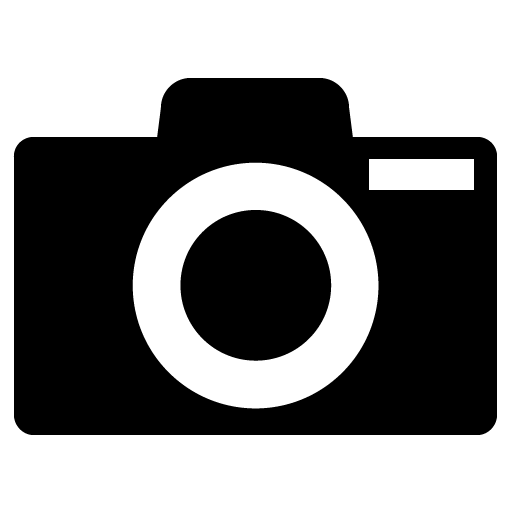 Continue towards la cathédrale Saint-Etienne and head towards the park on its side.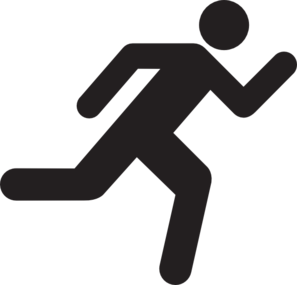 Continue towards la cathédrale Saint-Etienne and head towards the park on its side.Continue towards la cathédrale Saint-Etienne and head towards the park on its side.On the side of the cathedral there is a small park that bears the name of a cardinal. Find his statue and write his name below:Cardinal’s name:…………………………………………………………..Below the statue is a transcript of a letter written by the Cardinal: What is the purpose of his letter?………………………………………………………………………………………………………………………………………………………………Now find on the map, rue PélissierNow find on the map, rue PélissierNow find on the map, rue PélissierRead what is written on the sign on the street corner (take a picture):Who was he?...............................…………………………………..Who was his raking? …………………………………………………What is his false name for cover?...............................................Now head north towards 1 rue RoquelaineNow head north towards 1 rue RoquelaineNow head north towards 1 rue RoquelaineWho died on that spot and when? Take a pictureWho:………………………………………………………...When:………………………………………………………. Go towards 11 rue de la pomme ! Go towards 11 rue de la pomme ! Go towards 11 rue de la pomme !Who died at number 11 of that street on 22 August 1944? ………………………………………………………………………If you now follow the red brick wall towards the Garonne river you should find on the right in the lower part of the wall, a small hole with a device to secure a boat. Take a picture and explain why it is so high in relation to the river level?……………………………………………………………………..Go back to Rue Gambetta, next to Place du CapitoleGo back to Rue Gambetta, next to Place du CapitoleGo back to Rue Gambetta, next to Place du CapitoleFind the prestigious state school, Lycée de Pierre de Fermat and find out the name of the old building where this old school is today (Take a picture justifying your choice):It should start with the word HOTEL ……………………………………Go back to Place du CapitoleGo back to Place du CapitoleGo back to Place du CapitoleGo through the passage in the middle of the Mairie builiding and when you are nearly at the end of the passage turn left (entrance to Salle des Illustres). Push the door, do not go upstairs and take a photo of the bust of Jean Jaurès.Who was he? :……………………………………………………At this point, you have finished your tour!At this point, you have finished your tour!At this point, you have finished your tour!Walk straight back, you will find yourself back at the starting point – Place Capitole. Well done! Hand your answers to IST staff members!Walk straight back, you will find yourself back at the starting point – Place Capitole. Well done! Hand your answers to IST staff members!Walk straight back, you will find yourself back at the starting point – Place Capitole. Well done! Hand your answers to IST staff members!